2022©Assumption-Kokusai【実習１】LEGOマインドストームをプログラミングで動かしてみよう。　　　・プログラミングを組んで、ロボットを動かしてみよう。　　　・指令を実現するためにどうすればいいか、プログラムを修正しながら問題解決してみよう◇手順１　基本操作を理解しようデスクトップの　　「LEGOマインドストーム」を選択しソフトを立ち上げる。「ファイル」→「新しいプロジェクト」→「開く」へ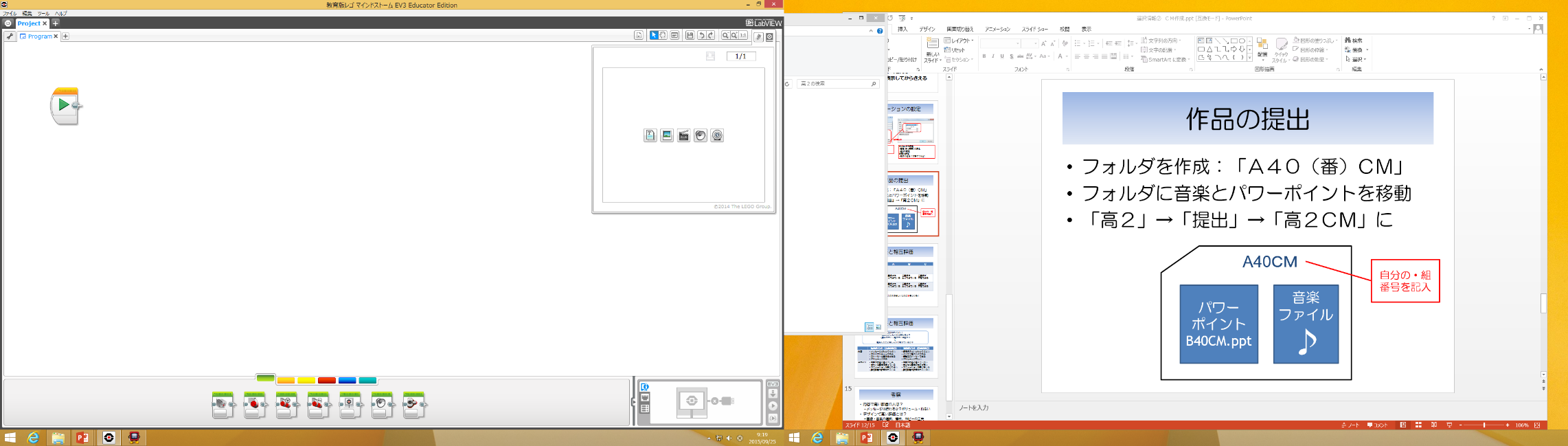 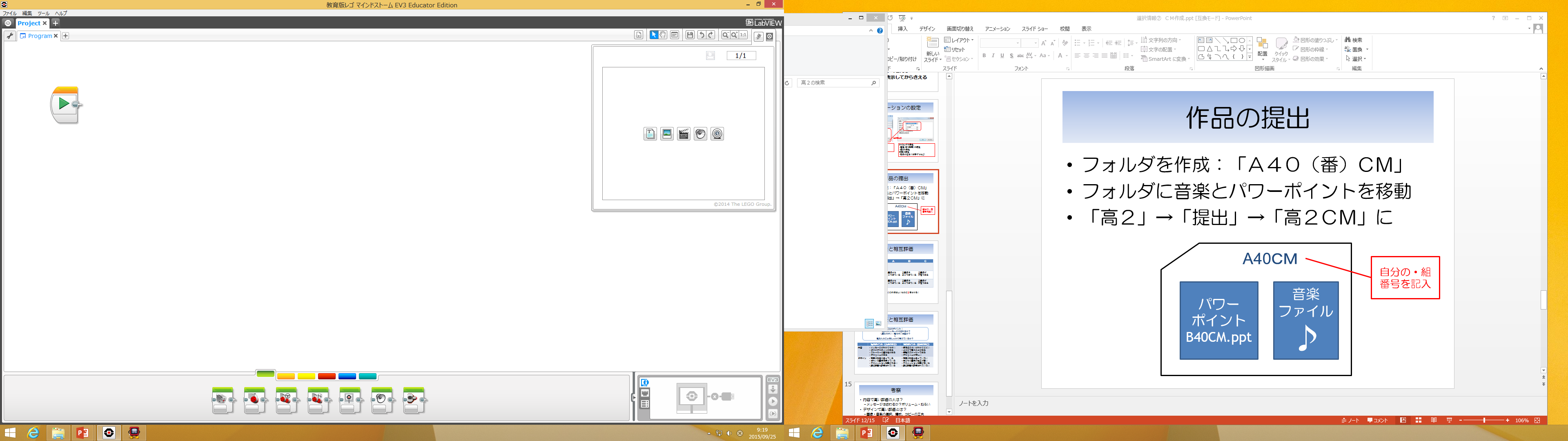 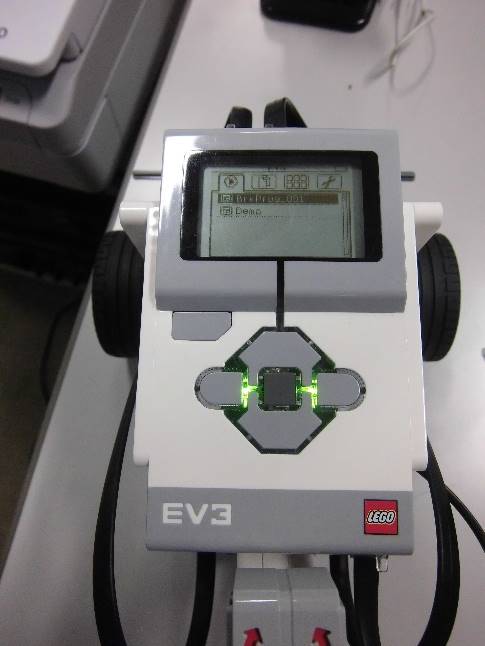 指令を実現できるように、上記パーツをうまく組み合わせながらプログラムを考える。班の順番が来たらケーブルでPCとロボットとをつなぎ、実行してみる。◇手順２　ゴールの得点の上でピタッと止まるプログラムを組もう。プログラミングワークシート【実習２】センサを活用したプログラミングをしよう！　　　　　・このロボットには、超音波で障害物までの距離を測定する超音波センサがついている。センサを利用してぶつからず戻ってくるプログラムを見本にしたがって作ってみよう。【実習３】別のコースをクリアするプログラムをセンサを使って考えてみよう　　　・実習2を参考に、障害物をよけてゴールでぴたりと止めるプログラムを作ろう　　　・実施した結果と改善した内容をワークシートに記録しよう。プログラミングワークシート【振り返り】プログラミング実習を経験して、知ったこと思ったこと考えたことを書きましょう。情報Ⅰ　実習プログラミング(LEGO)年１組番名前第３章　コンピュータとプログラミング　　第２節アルゴリズムとプログラミング　①どのようなコース取りをするか作戦を考える（スタート・コース・距離を考える）②コースをふまえたプログラムを、グループで相談して考え入力する　　※プログラムを入力する人は交替して、全員が入力を経験しよう　③実行する　　※実行するときに、距離の不足、コース取り等しっかり観察を行う　④観察・結果をグループで分析し、改善方法・プログラムを考える⑤これらの経過をワークシートに記録するプログラムの内容結果　　　ブロックとロボットの動き　　　　　　　見本のプログラム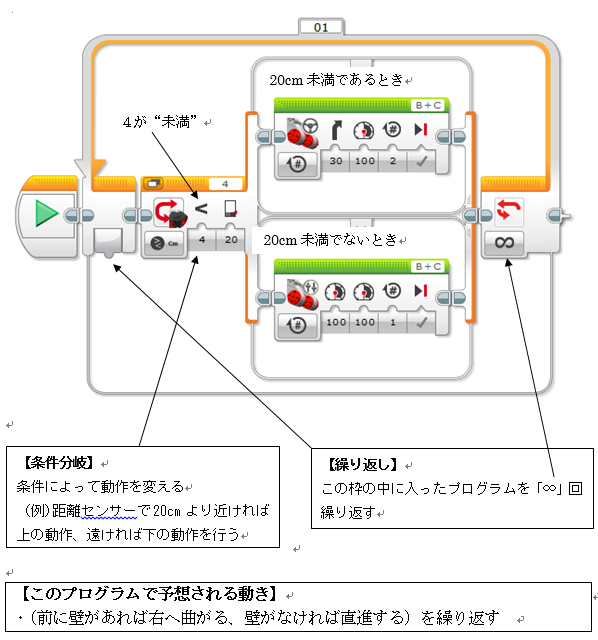 プログラムの内容結果①②③④